St. Mary of the Assumption ParishBox 5512, 12 Centre St. N.Huntsville, ON   P1H 2K8Phone: 705-789-2348   |   Email: office@stmaryshuntsville.ca   |   Website: https://maryassumptionparish.com/ Parishioner Registration Form    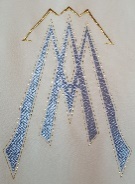 Family Name:  _____________________________________________________ Given Names:  _____________________________________________________		    _____________________________________________________ Address:           _____________________________________________________	               _____________________________________________________ Home Phone:  _____________________________________________________ Cell:    	    ______________________ Email: _________________________Thank you for your interest in joining our Faith Community.  We welcome your support, and should you wish to offer your talents by serving in a volunteer Ministry, please indicate what you may be interested in:Liturgical Ministries Altar Servers (Youth) Altar Servers (Adults) Altar Society (takes care of the Altar area, vessels and clothes are clean) Children’s Liturgy of the Word (help teach the little children their faith during mass) Sacristan (Sets up for the weekday and weekend liturgies) Extra Ordinary Ministers of Communion (at mass) Holy Communion to Shut-ins (taking Communion to the Hospital and Retirement Homes) Readers (read at the masses, both weekday and weekend) Ushers (hospitality and welcome during the mass) Choir (4:00PM and 9 :00AM) Catholic Organizations			Communal Ministries  Catholic Women’s League			 Children’s Rosary Program Development and Peace			 Friends of St. Kateri Knights of Columbus				 Friends of St. Mary’s St. Vincent de Paul Society			 Gospel Reflection Group						 Hot Lunch Program						 Parish Finance Committee						 Parish Pastoral Planning Commmittee						 Parish Screening Committee						 St. Mary’s Parish Friends						 Sacramental PrepMass you normally would attend: 	      4:00PM 	     9:00AM 	 11:00AM Do you wish to receive envelopes for Offertory Donations:  Yes 		No Do you wish to sign up for Pre-authorized Giving:	    	 Yes 		No WE ARE RESPECTFUL OF OTHERs/ WE HONOUR WHO YOU ARE/ WE ARE OF SERVICE TO OTHERS